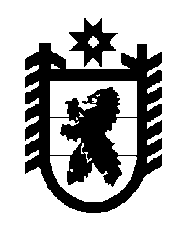 Российская Федерация Республика Карелия    УКАЗГЛАВЫ РЕСПУБЛИКИ КАРЕЛИЯО начальнике Управления Республики Карелия по обеспечению деятельности мировых судейВ соответствии с пунктом 10 статьи 51 Конституции Республики Карелия назначить с 13 мая 2016 года Гробова Владимира Николаевича начальником Управления Республики Карелия по обеспечению деятельности мировых судей.          Глава Республики  Карелия                                                               А.П. Худилайненг. Петрозаводск13  мая 2016 года№ 66